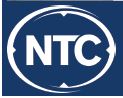 Course Modification Form		Use this form if changes are to be applied to the existing course.  * Required fields*Brief description of proposed course change: *Reason or rationale for proposed course change: *Does this course change affect other programs or other courses?     YES      NO If yes, attach document support from program faculty or course users. *Does this proposal require additional resources?              YES     NO (Equipment, personnel, etc.) Please explain:   *Does this proposal affect an articulation agreement?     YES     NO If YES, attach the articulation agreement to submission documents. *Does this proposal call for teach-out for current students in the program?    YES     NO If YES, attach the Teach-Out plan for current students and list semesters to completion of the Teach-Out plan. Part II: Do these modifications change the major content areas, learning outcomes, and/or Student Outcomes Assessment?  If yes, please provide updated information below.  Is this course part of the Minnesota Transfer Curriculum?Minnesota Transfer Curriculum CoursesPart III: Program Learning Outcome – Core Ability  Is this course used for a summative assessment of a Program Level Student Learning Outcome?                        YES   NO        If yes, which PLO? *REVIEWED BY: It is recommended, but not required, that the Division Chair, Dean, and EVP review the proposed additions/changes to any program/courses before submission to the AASC. *Submitted by: *Date: *Course Title: *Course Number:Current Information:Current Information:Current Information:Current Information:Proposed Information, if different or missing:Proposed Information, if different or missing:Course NumberCourse TitleCredits (Total)Lecture CreditsLab CreditsCo-curricular CreditsProjected Maximum Class SizeSemester Offered*Proposed Effective Term: (Term is the first day of the month when the term begins, i.e., August 1, 2023*Proposed Effective Term: (Term is the first day of the month when the term begins, i.e., August 1, 2023*Proposed Effective Term: (Term is the first day of the month when the term begins, i.e., August 1, 2023Prerequisite(s)Corequisite(s)Course Description:Course Expenses (if applicable): Major Content Areas (include primary topics or major course topics in this section – the “table of contents” for the course)Major Content Areas (include primary topics or major course topics in this section – the “table of contents” for the course)Current InformationProposed InformationCourse Level Student Learning Outcomes Course Level Student Learning Outcomes Current InformationProposed InformationCourse Level Student Outcomes Assessment - List all Assessment Methods for assessing Learning Outcomes:Examples: 1. Exam, objective2. Quiz, written3. Lab assignments4. Research papers5. Exam, practicalIf changes include adding or changing Minnesota Transfer Curriculum Goal Area(s) and/or Competencies, list each goal area and the MnTC competencies the course will address. Course must meet at least 51% of competencies in a goal area to be in that goal area. Limit to only 2 Goal Areas.If changes include adding or changing Minnesota Transfer Curriculum Goal Area(s) and/or Competencies, list each goal area and the MnTC competencies the course will address. Course must meet at least 51% of competencies in a goal area to be in that goal area. Limit to only 2 Goal Areas.Core Abilities Met with this CourseCore Abilities Met with this CourseCurrent InformationProposed InformationDivision ChairDeanAASC ChairEVP